О внесении изменения в  муниципальную программу Канашского муниципального округа Чувашской Республики «Содействие занятости населения» на 2023-2035 годыВ соответствии со статьей 179 Бюджетного кодекса Российской Федерации, с Федеральным законом от 6 октября 2003 года. №131-ФЗ «Об общих принципах организации местного самоуправления в Российской Федерации», решением Собрания депутатов Канашского муниципального округа Чувашской Республики от 15 декабря 2023 года. №21/3 «О внесении изменений в решение Собрания депутатов Канашского муниципального округа от 09 декабря 2022 года №5/31 «О бюджете Канашского муниципального округа Чувашской Республики на 2023 год и на плановый период 2024 и 2025 годов», Администрация Канашского муниципального округа Чувашской Республики постановляет:                 1. Внести в муниципальную  программу Канашского муниципального округа Чувашской Республики «Содействие занятости населения» на 2023-2035 годы, утвержденную постановлением администрации Канашского муниципального округа Чувашской Республики от 21.04. 2023 года № 386 (с изменением от 18.10.2023 №1298) (далее - муниципальная программа), следующие изменения следующее изменение:1) в паспорте муниципальной программы позицию «Объемы финансирования муниципальной программы с разбивкой по годам реализации муниципальной программы» изложить в следующей редакции:«Объемы финансирования муниципальной программы с разбивкой по годам реализации муниципальной программы 	–	прогнозируемый объем финансирования муниципальной программы в 2023 - 2035 годах составляет 12680,8 тыс. рублей, в том числе:в 2023 году – 480,9 тыс. рублей;в 2024 году – 1185,2 тыс. рублей;в 2025 году – 637,7 тыс. рублей;в 2026 - 2030 годах – 5188,5 тыс. рублей;в 2031 - 2035 годах – 5188,5 тыс. рублей;из них средства:республиканского бюджета Чувашской Республики- 1130,8 тыс. руб., в том числе:в 2023 году – 80,9 тыс. рублей;в 2024 году – 85,2 тыс. рублей;в 2025 году – 87,7 тыс. рублей;в 2026–2030 годах – 438,5 тыс. рублей;в 2031–2035 годах – 438,5 тыс. рублей;бюджета Канашского муниципального округа Чувашской Республики – 11550,0 тыс. рублей, в том числе:в 2023 году – 400,0 тыс. рублей;в 2024 году – 1100,0 тыс. рублей;в 2025 году – 550,0 тыс. рублей;в 2026–2030 годах – 4750,0 тыс. рублей;в 2031–2035 годах – 4750,0 тыс. рублей.Объемы и источники финансирования, направляемые на реализацию муниципальной программы, могут уточняться.»;2) раздел III изложить в следующей редакции:«Раздел III. Обоснование объема финансовых ресурсов, необходимых для реализации муниципальной программы (с расшифровкой по источникам финансирования, по этапам и годам реализации муниципальной программы)Общий объем финансирования мероприятий муниципальной программы в 2023–2035 годах составляет 12680,80 тыс. рублей.Прогнозируемый объем финансирования муниципальной программы составляет 12680,8 тыс. рублей, в том числе:в 2023 году – 480,9 тыс. рублей;в 2024 году – 1185,2 тыс. рублей;в 2025 году – 637,7 тыс. рублей;в 2026 – 2030 годах – 5188,5 рублей;в 2031 - 2035 годах – 5188,5 рублей;из них средства:республиканского бюджета Чувашской Республики – 1130,8 тыс. руб., в том числе:в 2023 году – 80,9 тыс. рублей;в 2024 году – 85,2 тыс. рублей;в 2025 году – 87,7 тыс. рублей;в 2026 – 2030 годах – 438,5 рублей;в 2031 - 2035 годах – 438,5 рублей;бюджета Канашского муниципального округа Чувашской Республики  – 11550,0 тыс. рублей, в том числе:в 2023 году – 400,0 тыс. рублей;в 2024 году – 1100,0 тыс. рублей;в 2025 году – 550,0тыс. рублей;в 2026 – 2030 годах – 4750,0 рублей;в 2031 - 2035 годах – 4750,0 рублей.Объемы финансирования муниципальной программы подлежат ежегодному уточнению исходя из реальных возможностей бюджетов всех уровней.Ресурсное обеспечение и прогнозная (справочная) оценка расходов за счет всех источников финансирования реализации муниципальной программы приведены в приложении № 2 к муниципальной программе.Подпрограммы муниципальной программы приведены в приложениях № 3-4 к муниципальной программе.»;3) Приложение №2 муниципальной программы изложить согласно Приложению №1 к настоящему постановлению;4) Приложение №3 муниципальной программы изложить согласно Приложению №2 к настоящему постановлению;5) Приложение №4 муниципальной программы изложить согласно Приложению №3 к настоящему постановлению.2. Контроль за исполнением настоящего постановления возложить на заместителя главы администрации - начальника управления сельского хозяйства, экономики и инвестиционной деятельности администрации Канашского муниципального округа Чувашской Республики. 3. Настоящее постановление вступает в силу после его официального опубликования.Глава муниципального округа                                                                             С. Н. Михайлов                      Приложение №1                        к постановлению администрации                       Канашского муниципального округа                        Чувашской Республики                        от                  №«Приложение № 2к муниципальной программеКанашского муниципального округа Чувашской Республики «Содействие занятости населения» на 2023-2035 годыРЕСУРСНОЕ ОБЕСПЕЧЕНИЕ И ПРОГНОЗНАЯ (СПРАВОЧНАЯ) ОЦЕНКА РАСХОДОВза счет всех источников финансирования реализации муниципальной программы Канашского муниципального округа Чувашской Республики «Содействие занятости населения» на 2023-2035 годыПриложение №2 к постановлению администрации Канашского муниципального округа Чувашской Республики от               №  «Приложение № 3 к муниципальной программе Канашского  муниципального округа Чувашской                                                                                                     Республики «Содействие занятости                                                                                        населения» на 2023-2035 годы                                                                         Паспортподпрограммы «Активная политика занятости населения и социальная поддержка безработных граждан» муниципальной программы Канашского муниципального округа Чувашской Республики «Содействие занятости населения» на 2023-2035 годы   Раздел I. Приоритеты в сфере реализации подпрограммы, цели, задачи, описание сроков и этапов реализации подпрограммы, общая характеристика участия Канашского муниципального округа Чувашской Республики в реализации подпрограммыПриоритетами в области развития рынка труда в 2023–2035 годах должны стать создание условий для обеспечения экономики республики высокопрофессиональными кадрами и повышение эффективности их использования, а также реализация прав граждан на защиту от безработицы.Целями подпрограммы «Активная политика занятости населения и социальная поддержка безработных граждан» муниципальной программы Канашского муниципального округа Чувашской Республики «Содействие занятости населения» (далее – подпрограмма) являются предотвращение роста напряженности на рынке труда, развитие человеческого капитала и социальной сферы в Канашском муниципальном округе Чувашской Республики, повышение уровня и качества жизни населения, совершенствование формирования кадрового потенциала. В рамках реализации мероприятий подпрограммы предусмотрена организация и финансирование временного трудоустройства несовершеннолетних граждан в возрасте от 14 до 18 лет в свободное от учебы время, а также в финансировании общественных работ, организуемых для граждан, испытывающих трудности в поиске работы.Раздел II. Перечень и сведения о целевых показателях (индикаторах)подпрограммы с расшифровкой плановых значений по годам ее реализацииЦелевыми  показателями (индикаторами) подпрограммы являются:удельный вес трудоустроенных граждан в общей численности граждан, обратившихся за содействием в поиске работы в органы службы занятости;удельный вес безработных граждан, ищущих работу 12 и более месяцев, в общей численности безработных граждан, зарегистрированных в органах службы занятости;удельный вес трудоустроенных инвалидов в общей численности инвалидов, обратившихся за содействием в поиске подходящей работы в органы службы занятости населения.В результате реализации мероприятий подпрограммы ожидается достижение к 2036 году следующих целевых показателей (индикаторов):удельный вес трудоустроенных граждан в общей численности граждан, обратившихся за содействием в поиске работы в органы службы занятости:в 2023 году – 82,45 процента;в 2024 году – 82,50 процента;в 2025 году – 82,55 процента;в 2030 году – 82,60 процента;в 2035 году – 82,70 процента;удельный вес безработных граждан, ищущих работу 12 и более месяцев, в общей численности безработных граждан, зарегистрированных в органах службы занятости:в 2023 году – 2,25 процента;в 2024 году – 2,20 процента;в 2025 году – 2,20 процента;в 2030 году – 2,10 процента;в 2035 году – 2,0 процента;удельный вес трудоустроенных инвалидов в общей численности инвалидов, обратившихся за содействием в поиске подходящей работы в органы службы занятости населения:в 2023 году – 65,0 процента;в 2024 году – 65,50 процента;в 2025 году – 66,0 процента;в 2030 году – 68,0 процента;в 2035 году – 70,0 процента.Раздел III. Характеристики основных мероприятий, мероприятийподпрограммы с указанием сроков и этапов их реализацииОсновные мероприятия подпрограммы направлены на реализацию поставленных целей и задач подпрограммы и муниципальной программы в целом. Основные мероприятия подпрограммы подразделяются на отдельные мероприятия, реализация которых позволит обеспечить достижение целевых индикаторов и показателей подпрограммы.Подпрограмма объединяет три основных мероприятия:Основное мероприятие 1. Мероприятия в области содействия занятости населения Канашского муниципального округа Чувашской Республики.Мероприятие 1.1. Организация проведения оплачиваемых общественных работ.Мероприятие предусматривает обеспечение потребностей организаций в выполнении работ, носящих временный или сезонный характер, сохранение мотивации к труду у лиц, имеющих длительный перерыв в работе или не имеющих опыта работы.На период трудоустройства указанных граждан на общественные работы с ними заключается срочный трудовой договор. Оплата труда в соответствии с законодательством Российской Федерации производится за счет средств работодателей. За счет средств республиканского бюджета Чувашской Республики предусматривается оказание материальной поддержки участникам общественных работ из числа безработных граждан в размере не ниже минимального размера пособия по безработице, установленного постановлением Правительства Российской Федерации. Преимущественным правом на участие в общественных работах пользуются безработные граждане, состоящие на учете в органах службы занятости более 6 месяцев.Мероприятие 1.2. Организация временного трудоустройства несовершеннолетних граждан в возрасте от 14 до 18 лет в свободное от учебы время.Мероприятие предусматривает создание условий для приобщения к труду несовершеннолетних граждан в возрасте от 14 до 18 лет в свободное от учебы время.На период участия несовершеннолетних граждан в указанном мероприятии с ними заключается срочный трудовой договор, в соответствии с которым оплата труда производится за счет средств работодателей. За счет средств республиканского бюджета Чувашской Республики оказывается материальная поддержка в размере не ниже минимального размера пособия по безработице, установленного постановлением Правительства Российской Федерации.Преимущественным правом на участие во временных работах пользуются несовершеннолетние граждане из числа сирот, из семей безработных граждан, неполных и многодетных семей, а также состоящие на учете в комиссиях по делам несовершеннолетних и защите их прав в подразделениях по делам несовершеннолетних и органов внутренних дел по Чувашской Республике.Мероприятие 1.3. Организация временного трудоустройства безработных граждан, испытывающих трудности в поиске работы.Мероприятие предусматривает временное трудоустройство граждан, испытывающих трудности в поиске работы (инвалиды; лица, освобожденные из учреждений, исполняющих наказание в виде лишения свободы; несовершеннолетние граждане в возрасте до 18 лет; лица предпенсионного возраста; граждане, уволенные с военной службы, и члены их семей; одинокие и многодетные родители, воспитывающие несовершеннолетних детей, детей-инвалидов; граждане, подвергшиеся воздействию радиации вследствие чернобыльской и других радиационных аварий и катастроф; граждане в возрасте от 18 до 20 лет, имеющие среднее профессиональное образование и ищущие работу впервые).Временные рабочие места для трудоустройства указанной категории безработных граждан создаются в соответствии с договорами, заключаемыми между центром занятости населения и работодателями. На период работы безработных граждан по срочному трудовому договору им производится оплата труда в соответствии с законодательством Российской Федерации за счет средств работодателя и выплачивается материальная поддержка за счет средств республиканского бюджета Чувашской Республики в размере не ниже минимального пособия по безработице, установленного постановлением Правительства Российской Федерации.Раздел IV. Обоснование объема финансовых ресурсов, необходимых для реализации подпрограммы (с расшифровкой по источникам финансирования, по этапам и годам реализации подпрограммы)Реализация мероприятий подпрограммы в 2023–2035 годах будет обеспечиваться за счет средств  бюджета Канашского муниципального округа Чувашской Республики. За счет внебюджетных источников будет осуществляться оплата труда участников мероприятий по содействию трудоустройству населения (общественных работ, организуемых для граждан, испытывающих трудности в поиске работы).Предполагаемые объемы финансирования мероприятий подпрограммы за счет внебюджетных источников определены нормативными правовыми актами Канашского муниципального  округа Чувашской Республики в сфере занятости населения, в которых оговорено обязательное участие работодателей в оплате труда участников мероприятий, закрепляемое при заключении договоров между  центром занятости населения и организациями.Планируемые затраты на реализацию подпрограммы в разрезе всех источников финансирования подлежат ежегодной корректировке с учетом реальных возможностей бюджета Канашского муниципального округа Чувашской Республики, минимального и максимального размера пособия по безработице, нормативов затрат на одного получателя государственной услуги и нормативов обеспеченности государственными услугами в области содействия занятости населения, устанавливаемых Правительством Российской Федерации на очередной финансовый год, а также активности юридических лиц.Ресурсное обеспечение реализации подпрограммы за счет всех источников финансирования приведено в приложении к настоящей подпрограмме._________                                                                                                                                                                                 Приложение       к подпрограмме «Активная политика занятости населения и социальная поддержка безработных граждан» муниципальной программы Канашского муниципального округа Чувашской Республики «Содействие занятости населения» на 2023-2035 годыРЕСУРСНОЕ ОБЕСПЕЧЕНИЕреализации подпрограммы «Активная политика занятости населения и социальная поддержка безработных граждан» муниципальной программы Канашского муниципального округа Чувашской Республики «Содействие занятости населения» на 2023-2035 годы  за счет всех источников финансированияПриложение №3 к постановлению администрации Канашского муниципального округа Чувашской Республики от                  №«Приложение № 4к муниципальной программе Канашского муниципального округа  Чувашской Республики «Содействие занятости населения» на 2023-2035 годыПаспорт подпрограммы «Безопасный труд» муниципальной программы Канашского муниципального округа  Чувашской Республики «Содействие занятости населения» на 2023-2035годыРаздел I. Приоритеты в сфере реализации подпрограммы, цели, задачи, описание сроков и этапов реализации подпрограммы, общая характеристика участия Канашского муниципального округа Чувашской Республики в реализации подпрограммыПриоритетными направлениями политики в сфере охраны труда являются осуществление правовых, социально-экономических, организационно-технических, санитарно-гигиенических, лечебно-профилактических и иных мероприятий по обеспечению безопасности, сохранению здоровья и работоспособности человека в процессе труда, формирование культуры безопасности на производстве.Основными целями подпрограммы «Безопасный труд» муниципальной программы Канашского муниципального округа Чувашской Республики «Содействие занятости населения» на 2023-2035 годы (далее – подпрограмма) являются:снижение профессиональной заболеваемости и производственного травматизма;сохранение жизни и здоровья работников в процессе трудовой деятельности, улучшение условий и охраны труда;переход к системе управления профессиональными рисками на всех уровнях охраны труда.Для обеспечения реализации политики в области охраны труда важное значение имеет осуществление принятых мероприятий муниципальной программы, которые направлены на создание здоровых и безопасных условий труда на предприятиях и в организациях, сокращение производственного травматизма. Приняты соответствующие муниципальные нормативные правовые акты, связанные с деятельностью координационных советов по охране труда при главе Канашского муниципального округа,  определены функции и права специалиста администрации Канашского муниципального округа Чувашской Республики по охране труда, проводятся месячники по охране труда, смотры-конкурсы и т.д. Раздел II. Перечень и сведения о целевых показателях (индикаторах) подпрограммы с расшифровкой плановых значений по годам ее реализацииЦелевыми и показателями (индикаторами) подпрограммы являются:численность пострадавших в результате несчастных случаев на производстве со смертельным исходом в расчете на 1 тыс. работающих;количество пострадавших на производстве на 1 тыс. работающих;доля обученных по охране труда в расчете на 100 работающих.В результате реализации мероприятий подпрограммы ожидается достижение к 2036 году следующих целевых  показателей (индикаторов):численность пострадавших в результате несчастных случаев на производстве со смертельным исходом в расчете на 1 тыс. работающих:в 2023 году – 0,05 человека;в 2024 году – 0,05 человека;в 2025 году – 0,04 человека;в 2030 году – 0,04 человека;в 2035 году – 0,04 человека;количество пострадавших на производстве на 1 тыс. работающих:в 2023 году – 0,7 человека;в 2024 году – 0,7 человека;в 2025 году – 0,7 человека;в 2030 году – 0,7 человека;в 2035 году – 0,7 человека;доля обученных по охране труда в расчете на 100 работающих:в 2023 году – 3,2 процента;в 2024 году – 3,2 процента;в 2025 году – 3,5 процента;в 2030 году – 3,5 процента;в 2035 году – 4,0 процента.Раздел III. Характеристики основных мероприятий, мероприятийподпрограммы с указанием сроков и этапов их реализацииОсновные мероприятия подпрограммы направлены на реализацию поставленных целей и задач подпрограммы и муниципальной программы в целом. Основное мероприятие 1. Организационно-техническое обеспечение охраны труда и здоровья работающих.Мероприятие 1.1 «Осуществление государственных полномочий Чувашской Республики в сфере трудовых отношений, за счет субвенции, предоставляемой из республиканского бюджета Чувашской Республики». Мероприятие 1.2. Проведение мониторинга условий и охраны труда. В республике внедрена уникальная система мониторинга условий и охраны труда, не имеющая аналогов в России, в соответствии с постановлением Кабинета Министров Чувашской Республики от 29 января 2007 г. № 12 «О мониторинге условий и охраны труда». Предложенная модель мониторинга позволяет не только учитывать и анализировать результаты проведенной работы, но и прогнозировать развитие ситуации и в дальнейшем предупреждать негативные последствия, а следовательно, перейти к полноценной системе управления профессиональными рисками.Мероприятие 1.3. Материально-техническое и программное обеспечение мониторинга условий и охраны труда.В рамках мероприятия предусмотрено оснащение рабочих мест современным компьютерным оборудованием, средствами обработки информации и другими материальными ресурсами с целью расширения базы данных.Подпрограмма реализуется в 2023–2035 годах в три этапа:1 этап – 2023–2025 годы;2 этап – 2026–2030 годы;3 этап – 2031–2035 годы.Раздел IV. Обоснование объема финансовых ресурсов, необходимых для     реализации подпрограммы (с расшифровкой по источникам финансирования, по    этапам и годам реализации подпрограммы)Общий объем финансирования подпрограммы в 2023–2035 годах составляет 1130,8 тыс. рублей, в том числе за счет средств:республиканского бюджета Чувашской Республики – 1130,8 тыс. рублей;внебюджетных источников – 0 тыс. рублей.Прогнозируемый объем финансирования подпрограммы на 1 этапе (2023–2025 годы) составляет 253,8 тыс. рублей, в том числе за счет средств:республиканского бюджета Чувашской Республики в том числе:в 2023 году – 80,9тыс. рублей;в 2024 году – 85,2 тыс. рублей;в 2025 году – 87,7 тыс. рублей.На 2 этапе (2026–2030 годы) объем финансирования подпрограммы составляет 438,5 тыс. рублей, в том числе за счет средств:- республиканского бюджета Чувашской Республики 438,5 тыс. рублей;На 3 этапе (2031–2035 годы) объем финансирования подпрограммы составляет 438,5 тыс. рублей, в том числе за счет средств:республиканский бюджет Чувашской Республики – 438,5 тыс. рублей;Объемы финансирования подпрограммы подлежат ежегодному уточнению исходя из реальных возможностей бюджетов всех уровней.Ресурсное обеспечение реализации подпрограммы за счет всех источников финансирования приведено в приложении к настоящей подпрограмме.                                                          _____________Приложениек подпрограмме «Безопасный труд»муниципальной программы Канашского муниципального округа Чувашской Республики «Содействие занятости населения» на 2023-2035 годыРЕСУРСНОЕ ОБЕСПЕЧЕНИЕреализации подпрограммы «Безопасный труд» муниципальной программы Канашского муниципального округа Чувашской Республики «Содействие занятости населения» на 2023-2035 годы за счет всех источников финансированияЧĂВАШ РЕСПУБЛИКИНКАНАШМУНИЦИПАЛЛĂ ОКРУГĚНАДМИНИСТРАЦИЙĚЙЫШĂНУ__________2024   ________ № Канаш хули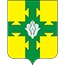 АДМИНИСТРАЦИЯКАНАШСКОГО МУНИЦИПАЛЬНОГО ОКРУГАЧУВАШСКОЙ РЕСПУБЛИКИПОСТАНОВЛЕНИЕ__________2024   № ________ город КанашСтатусНаименование муниципальной программы Канашского муниципального округа, подпрограммы муниципальной программы Канашского муниципального округа (основного мероприятия))Код бюджетной классификацииКод бюджетной классификацииИсточники
финансированияРасходы по годам, тыс. рублейРасходы по годам, тыс. рублейРасходы по годам, тыс. рублейРасходы по годам, тыс. рублейРасходы по годам, тыс. рублейСтатусНаименование муниципальной программы Канашского муниципального округа, подпрограммы муниципальной программы Канашского муниципального округа (основного мероприятия))главный распорядитель бюджетных средствцелевая статья расходовИсточники
финансирования2023202420252026-20302031-2035112345678910Муниципальная программа Канашского муниципального округа Чувашской РеспубликиМуниципальная программа Канашского муниципального округа Чувашской Республики«Содействие занятости населения» на 2023-2035 годыхЦ600000000всего480,91185,2637,75188,55188,5Муниципальная программа Канашского муниципального округа Чувашской РеспубликиМуниципальная программа Канашского муниципального округа Чувашской Республики«Содействие занятости населения» на 2023-2035 годыхxфедеральный бюджет00000Муниципальная программа Канашского муниципального округа Чувашской РеспубликиМуниципальная программа Канашского муниципального округа Чувашской Республики«Содействие занятости населения» на 2023-2035 годыххреспубликанский бюджет Чувашской Республики80,985,287,7438,5438,5Муниципальная программа Канашского муниципального округа Чувашской РеспубликиМуниципальная программа Канашского муниципального округа Чувашской Республики«Содействие занятости населения» на 2023-2035 годыxЦ600000000бюджет Канашского муниципального округа Чувашской Республики 400,01100,0550,04750,04750,0Муниципальная программа Канашского муниципального округа Чувашской РеспубликиМуниципальная программа Канашского муниципального округа Чувашской Республики«Содействие занятости населения» на 2023-2035 годыxxвнебюджетные источники00000Подпрограмма 1Подпрограмма 1«Активная политика занятости населения и социальная поддержка безработных граждан»хЦ610000000всего400,01100,0550,04750,05188,5Подпрограмма 1Подпрограмма 1«Активная политика занятости населения и социальная поддержка безработных граждан»хxфедеральный бюджет00000Подпрограмма 1Подпрограмма 1«Активная политика занятости населения и социальная поддержка безработных граждан»ххреспубликанский бюджет Чувашской Республики00000Подпрограмма 1Подпрограмма 1«Активная политика занятости населения и социальная поддержка безработных граждан»xxбюджет Канашского муниципального округа Чувашской Республики400,01100,0550,04750,04750,0Подпрограмма 1Подпрограмма 1«Активная политика занятости населения и социальная поддержка безработных граждан»xxвнебюджетные источники00000Основное мероприятие 1Основное мероприятие 1Мероприятия в области содействия занятости населения Канашского муниципального округа Чувашской Республики хЦ610100000всего400,01100,05504750,04750,0Основное мероприятие 1Основное мероприятие 1Мероприятия в области содействия занятости населения Канашского муниципального округа Чувашской Республики хxфедеральный бюджет00000Основное мероприятие 1Основное мероприятие 1Мероприятия в области содействия занятости населения Канашского муниципального округа Чувашской Республики ххреспубликанский бюджет Чувашской Республики00000Основное мероприятие 1Основное мероприятие 1Мероприятия в области содействия занятости населения Канашского муниципального округа Чувашской Республики xxбюджет Канашского муниципального округа Чувашской Республики400,01100,0550,04750,04750,0Основное мероприятие 1Основное мероприятие 1Мероприятия в области содействия занятости населения Канашского муниципального округа Чувашской Республики xxвнебюджетные источники00000Основное мероприятие 1Основное мероприятие 1Мероприятия в области содействия занятости населения Канашского муниципального округа Чувашской Республики ххвнебюджетные источники00000мероприятие 1.1Организация проведения оплачиваемых общественных работОрганизация проведения оплачиваемых общественных работххвсего400600200,03000,03000,0мероприятие 1.1Организация проведения оплачиваемых общественных работОрганизация проведения оплачиваемых общественных работххфедеральный бюджет0000мероприятие 1.1Организация проведения оплачиваемых общественных работОрганизация проведения оплачиваемых общественных работххреспубликанский бюджет Чувашской Республики00000мероприятие 1.1Организация проведения оплачиваемых общественных работОрганизация проведения оплачиваемых общественных работххбюджет Канашского муниципального округа Чувашской Республики0600000мероприятие 1.1Организация проведения оплачиваемых общественных работОрганизация проведения оплачиваемых общественных работххвнебюджетные источники00000мероприятие 1.2Организация временного трудоустройства несовершеннолетних граждан в возрасте от 14 до 18 лет в свободное от учебы времяОрганизация временного трудоустройства несовершеннолетних граждан в возрасте от 14 до 18 лет в свободное от учебы времяххвсего400,0500,0350,01750,01750,0мероприятие 1.2Организация временного трудоустройства несовершеннолетних граждан в возрасте от 14 до 18 лет в свободное от учебы времяОрганизация временного трудоустройства несовершеннолетних граждан в возрасте от 14 до 18 лет в свободное от учебы времяххфедеральный бюджет00000мероприятие 1.2Организация временного трудоустройства несовершеннолетних граждан в возрасте от 14 до 18 лет в свободное от учебы времяОрганизация временного трудоустройства несовершеннолетних граждан в возрасте от 14 до 18 лет в свободное от учебы времяххреспубликанский бюджет Чувашской Республики00000мероприятие 1.2Организация временного трудоустройства несовершеннолетних граждан в возрасте от 14 до 18 лет в свободное от учебы времяОрганизация временного трудоустройства несовершеннолетних граждан в возрасте от 14 до 18 лет в свободное от учебы времяххбюджет Канашского муниципального округа Чувашской Республики400,0500,0350,01750,01750,0мероприятие 1.2Организация временного трудоустройства несовершеннолетних граждан в возрасте от 14 до 18 лет в свободное от учебы времяОрганизация временного трудоустройства несовершеннолетних граждан в возрасте от 14 до 18 лет в свободное от учебы времяххвнебюджетные источники00000мероприятие 1.3Организация временного трудоустройства безработных граждан, испытывающих трудности в поиске работыОрганизация временного трудоустройства безработных граждан, испытывающих трудности в поиске работыххвсего00000мероприятие 1.3Организация временного трудоустройства безработных граждан, испытывающих трудности в поиске работыОрганизация временного трудоустройства безработных граждан, испытывающих трудности в поиске работыххфедеральный бюджет00000мероприятие 1.3Организация временного трудоустройства безработных граждан, испытывающих трудности в поиске работыОрганизация временного трудоустройства безработных граждан, испытывающих трудности в поиске работыххреспубликанский бюджет Чувашской Республики00000мероприятие 1.3Организация временного трудоустройства безработных граждан, испытывающих трудности в поиске работыОрганизация временного трудоустройства безработных граждан, испытывающих трудности в поиске работыххбюджет Канашского муниципального округа Чувашской Республики00000мероприятие 1.3Организация временного трудоустройства безработных граждан, испытывающих трудности в поиске работыОрганизация временного трудоустройства безработных граждан, испытывающих трудности в поиске работыххвнебюджетные источники00000Подпрограмма 2«Безопасный труд»«Безопасный труд»хЦ630000000всего80,985,287,7438,5438,5Подпрограмма 2«Безопасный труд»«Безопасный труд»xxфедеральный бюджет00000Подпрограмма 2«Безопасный труд»«Безопасный труд»ххреспубликанский бюджет Чувашской Республики80,985,287,7438,5438,5Подпрограмма 2«Безопасный труд»«Безопасный труд»xхбюджет Канашского муниципального округа Чувашской Республики00000Подпрограмма 2«Безопасный труд»«Безопасный труд»xxвнебюджетные источники00000Основное мероприятие 1Организационно-техническое обеспечение охраны труда и здоровья работающих Организационно-техническое обеспечение охраны труда и здоровья работающих хЦ630100000всего80,985,287,7438,5438,5Основное мероприятие 1Организационно-техническое обеспечение охраны труда и здоровья работающих Организационно-техническое обеспечение охраны труда и здоровья работающих xxфедеральный бюджет00000Основное мероприятие 1Организационно-техническое обеспечение охраны труда и здоровья работающих Организационно-техническое обеспечение охраны труда и здоровья работающих ххреспубликанский бюджет Чувашской Республики80,985,287,7438,5438,5Основное мероприятие 1Организационно-техническое обеспечение охраны труда и здоровья работающих Организационно-техническое обеспечение охраны труда и здоровья работающих ххбюджет Канашского муниципального округа Чувашской Республики00000.»Ответственный исполнитель подпрограммы администрация Канашского муниципального округа Чувашской РеспубликиСоисполнители подпрограммы финансовый отдел администрации Канашского муниципального округа Чувашской Республики; отдел сельского хозяйства, экономики и инвестиционной деятельности управления сельского хозяйства, экономики и инвестиционной деятельности  администрации Канашского муниципального округа Чувашской Республики;отдел Казенного учреждения Чувашской Республики «Центр занятости населения Чувашской Республики» Министерства труда и социальной защиты Чувашской Республики по городу Канаш» (по согласованию);управление образования и молодежной политики администрации  Канашского муниципального округа Чувашской Республики.Цели подпрограммыпредотвращение роста напряженности на рынке труда;развитие человеческого капитала и социальной сферы в Канашском муниципальном округе Чувашской Республики; повышение уровня и качества жизни населения.Задачи подпрограммытрудоустройство граждан, ищущих работу;психологическая поддержка безработных граждан;социальная поддержка безработных граждан;информирование граждан о востребованных и новых профессиях;повышение качества и доступности услуг по трудоустройству.Целевые показатели (индикаторы) подпрограммы–достижение к 2036 году следующих целевых индикаторов и показателей:удельный вес трудоустроенных граждан в общей численности граждан, обратившихся за содействием в поиске работы в органы службы занятости, – 82,70 процента;удельный вес безработных граждан, ищущих работу 12 и более месяцев, в общей численности безработных граждан, зарегистрированных в органах службы занятости, – 2,0 процента;удельный вес трудоустроенных инвалидов в общей численности инвалидов, обратившихся за содействием в поиске подходящей работы в органы службы занятости населения, – 70,0 процента.Этапы и сроки реализации подпрограммы–2023–2035 годы:1 этап – 2023–2025 годы;2 этап – 2026–2030 годы;3 этап – 2031–2035 годы.Объемы финансирования подпрограммы с разбивкой по годам реализации подпрограммы программы–прогнозируемые объемы финансирования мероприятий подпрограммы муниципальной программы в 2023–2035 годах составляют  11550,0 тыс. рублей, в том числе:в 2023 году – 400,0 тыс. рублей;в 2024 году – 1100,0 тыс. рублей;в 2025 году – 550,0 тыс. рублей;в 2026–2030 годах – 4750,0 тыс. рублей;в 2031–2035 годах – 4750,0 тыс. рублейиз них средства:бюджета Канашского муниципального округа Чувашской Республики – 11550,0 тыс. рублей, в том числе:в 2023 году – 400,0 тыс. рублей;в 2024 году – 1100,0 тыс. рублей;в 2025 году – 550,0 тыс. рублей;в 2026–2030 годах – 4750,0 тыс. рублей;в 2031–2035 годах – 4750,0 тыс. рублей.Объемы и источники финансирования муниципальной программы подлежат уточнению при формировании бюджета Канашского муниципального округа Чувашской Республики на очередной финансовый год и плановый период.увеличение удельного веса трудоустроенных граждан в общей численности граждан, обратившихся за содействием в поиске работы в органы службы занятости, до 82,7 процента.Ожидаемые результаты реализации подпрограммы	_прогнозируемые объемы финансирования мероприятий подпрограммы муниципальной программы в 2023–2035 годах составляют  11550,0 тыс. рублей, в том числе:в 2023 году – 400,0 тыс. рублей;в 2024 году – 1100,0 тыс. рублей;в 2025 году – 550,0 тыс. рублей;в 2026–2030 годах – 4750,0 тыс. рублей;в 2031–2035 годах – 4750,0 тыс. рублейиз них средства:бюджета Канашского муниципального округа Чувашской Республики – 11550,0 тыс. рублей, в том числе:в 2023 году – 400,0 тыс. рублей;в 2024 году – 1100,0 тыс. рублей;в 2025 году – 550,0 тыс. рублей;в 2026–2030 годах – 4750,0 тыс. рублей;в 2031–2035 годах – 4750,0 тыс. рублей.Объемы и источники финансирования муниципальной программы подлежат уточнению при формировании бюджета Канашского муниципального округа Чувашской Республики на очередной финансовый год и плановый период.увеличение удельного веса трудоустроенных граждан в общей численности граждан, обратившихся за содействием в поиске работы в органы службы занятости, до 82,7 процента.СтатусНаименование подпрограммы муниципальной программы Канашского муниципального округа (основного мероприятияНаименование подпрограммы муниципальной программы Канашского муниципального округа (основного мероприятияЗадача подпрограммы муниципальной программы Канашского муниципального округа Чувашской РеспубликиОтветственный исполнитель, соисполнитель, участникиКод бюджетной классификацииКод бюджетной классификацииИсточники финансированияРасходы по годам, тыс. рублейРасходы по годам, тыс. рублейРасходы по годам, тыс. рублейРасходы по годам, тыс. рублейРасходы по годам, тыс. рублейСтатусНаименование подпрограммы муниципальной программы Канашского муниципального округа (основного мероприятияНаименование подпрограммы муниципальной программы Канашского муниципального округа (основного мероприятияЗадача подпрограммы муниципальной программы Канашского муниципального округа Чувашской РеспубликиОтветственный исполнитель, соисполнитель, участникиглавный распорядитель бюджетных средствцелевая статья расходовИсточники финансирования2023г.2024г.2025г.2026-2030г.2031-2035г.12234567891010Подпрограмма«Активная политика занятости населения и социальная поддержка безработных граждан» «Активная политика занятости населения и социальная поддержка безработных граждан» Трудоустройство граждан, ищущих работу;психологическая поддержка безработных граждан;социальная поддержка безработных граждан;информирование граждан о востребованных и новых профессияхОтветственный исполнитель подпрограммы- администрация Канашского муниципального округа Чувашской Республики.участники  подпрограммы-  финансовый отдел администрации Канашского муниципального округа Чувашской Республики; отдел сельского хозяйства, экономики и инвестиционной деятельности управления сельского хозяйства, экономики и инвестиционной деятельности  администрации Канашского муниципального округа Чувашской Республики; отдел Казенного учреждения Чувашской Республики «Центр занятости населения Чувашской Республики» Министерства труда и социальной защиты Чувашской Республики по городу Канаш» (по согласованию);управление образования и молодежной политики администрации  Канашского муниципального округа Чувашской Республики.xЦ610100000всего400,01100,0550,04750,04750,0Подпрограмма«Активная политика занятости населения и социальная поддержка безработных граждан» «Активная политика занятости населения и социальная поддержка безработных граждан» Трудоустройство граждан, ищущих работу;психологическая поддержка безработных граждан;социальная поддержка безработных граждан;информирование граждан о востребованных и новых профессияхОтветственный исполнитель подпрограммы- администрация Канашского муниципального округа Чувашской Республики.участники  подпрограммы-  финансовый отдел администрации Канашского муниципального округа Чувашской Республики; отдел сельского хозяйства, экономики и инвестиционной деятельности управления сельского хозяйства, экономики и инвестиционной деятельности  администрации Канашского муниципального округа Чувашской Республики; отдел Казенного учреждения Чувашской Республики «Центр занятости населения Чувашской Республики» Министерства труда и социальной защиты Чувашской Республики по городу Канаш» (по согласованию);управление образования и молодежной политики администрации  Канашского муниципального округа Чувашской Республики.xxфедеральный бюджет00000Подпрограмма«Активная политика занятости населения и социальная поддержка безработных граждан» «Активная политика занятости населения и социальная поддержка безработных граждан» Трудоустройство граждан, ищущих работу;психологическая поддержка безработных граждан;социальная поддержка безработных граждан;информирование граждан о востребованных и новых профессияхОтветственный исполнитель подпрограммы- администрация Канашского муниципального округа Чувашской Республики.участники  подпрограммы-  финансовый отдел администрации Канашского муниципального округа Чувашской Республики; отдел сельского хозяйства, экономики и инвестиционной деятельности управления сельского хозяйства, экономики и инвестиционной деятельности  администрации Канашского муниципального округа Чувашской Республики; отдел Казенного учреждения Чувашской Республики «Центр занятости населения Чувашской Республики» Министерства труда и социальной защиты Чувашской Республики по городу Канаш» (по согласованию);управление образования и молодежной политики администрации  Канашского муниципального округа Чувашской Республики.ххреспубликанский бюджет Чувашской Республики00000Подпрограмма«Активная политика занятости населения и социальная поддержка безработных граждан» «Активная политика занятости населения и социальная поддержка безработных граждан» Трудоустройство граждан, ищущих работу;психологическая поддержка безработных граждан;социальная поддержка безработных граждан;информирование граждан о востребованных и новых профессияхОтветственный исполнитель подпрограммы- администрация Канашского муниципального округа Чувашской Республики.участники  подпрограммы-  финансовый отдел администрации Канашского муниципального округа Чувашской Республики; отдел сельского хозяйства, экономики и инвестиционной деятельности управления сельского хозяйства, экономики и инвестиционной деятельности  администрации Канашского муниципального округа Чувашской Республики; отдел Казенного учреждения Чувашской Республики «Центр занятости населения Чувашской Республики» Министерства труда и социальной защиты Чувашской Республики по городу Канаш» (по согласованию);управление образования и молодежной политики администрации  Канашского муниципального округа Чувашской Республики.xxxбюджет Канашского муниципального округа Чувашской Республики400,01100,0550,04750,04750,00Подпрограмма«Активная политика занятости населения и социальная поддержка безработных граждан» «Активная политика занятости населения и социальная поддержка безработных граждан» Трудоустройство граждан, ищущих работу;психологическая поддержка безработных граждан;социальная поддержка безработных граждан;информирование граждан о востребованных и новых профессияхОтветственный исполнитель подпрограммы- администрация Канашского муниципального округа Чувашской Республики.участники  подпрограммы-  финансовый отдел администрации Канашского муниципального округа Чувашской Республики; отдел сельского хозяйства, экономики и инвестиционной деятельности управления сельского хозяйства, экономики и инвестиционной деятельности  администрации Канашского муниципального округа Чувашской Республики; отдел Казенного учреждения Чувашской Республики «Центр занятости населения Чувашской Республики» Министерства труда и социальной защиты Чувашской Республики по городу Канаш» (по согласованию);управление образования и молодежной политики администрации  Канашского муниципального округа Чувашской Республики.xxвнебюджетные источники00000Цель «предотвращение роста напряженности на рынке труда;развитие человеческого капитала и социальной сферы в Канашском муниципальном округе Чувашской Республики; повышение уровня и качества жизни населения»Цель «предотвращение роста напряженности на рынке труда;развитие человеческого капитала и социальной сферы в Канашском муниципальном округе Чувашской Республики; повышение уровня и качества жизни населения»Цель «предотвращение роста напряженности на рынке труда;развитие человеческого капитала и социальной сферы в Канашском муниципальном округе Чувашской Республики; повышение уровня и качества жизни населения»Цель «предотвращение роста напряженности на рынке труда;развитие человеческого капитала и социальной сферы в Канашском муниципальном округе Чувашской Республики; повышение уровня и качества жизни населения»Цель «предотвращение роста напряженности на рынке труда;развитие человеческого капитала и социальной сферы в Канашском муниципальном округе Чувашской Республики; повышение уровня и качества жизни населения»Цель «предотвращение роста напряженности на рынке труда;развитие человеческого капитала и социальной сферы в Канашском муниципальном округе Чувашской Республики; повышение уровня и качества жизни населения»Цель «предотвращение роста напряженности на рынке труда;развитие человеческого капитала и социальной сферы в Канашском муниципальном округе Чувашской Республики; повышение уровня и качества жизни населения»Цель «предотвращение роста напряженности на рынке труда;развитие человеческого капитала и социальной сферы в Канашском муниципальном округе Чувашской Республики; повышение уровня и качества жизни населения»Цель «предотвращение роста напряженности на рынке труда;развитие человеческого капитала и социальной сферы в Канашском муниципальном округе Чувашской Республики; повышение уровня и качества жизни населения»Цель «предотвращение роста напряженности на рынке труда;развитие человеческого капитала и социальной сферы в Канашском муниципальном округе Чувашской Республики; повышение уровня и качества жизни населения»Цель «предотвращение роста напряженности на рынке труда;развитие человеческого капитала и социальной сферы в Канашском муниципальном округе Чувашской Республики; повышение уровня и качества жизни населения»Цель «предотвращение роста напряженности на рынке труда;развитие человеческого капитала и социальной сферы в Канашском муниципальном округе Чувашской Республики; повышение уровня и качества жизни населения»Цель «предотвращение роста напряженности на рынке труда;развитие человеческого капитала и социальной сферы в Канашском муниципальном округе Чувашской Республики; повышение уровня и качества жизни населения»Основное мероприятие 1Основное мероприятие 1Мероприятия в области содействия занятости населения Канашского муниципального округа Чувашской РеспубликиОбеспечение потребностей организаций в выполнении работ, носящих временный или сезонный характер, сохранение мотивации к труду у лиц, имеющих длительный перерыв в работе или не имеющих опыта работы.Ответственный исполнитель подпрограммы- администрация Канашского муниципального округа Чувашской Республики.Участники подпрограммы- финансовый отдел администрации Канашского муниципального округа Чувашской Республики;  отдел сельского хозяйства, экономики и инвестиционной деятельности управления сельского хозяйства, экономики и инвестиционной деятельности  администрации Канашского муниципального округа Чувашской Республики;отдел Казенного учреждения Чувашской Республики «Центр занятости населения Чувашской Республики» Министерства труда и социальной защиты Чувашской Республики по городу Канаш» (по согласованию);управление образования и молодежной политики администрации  Канашского муниципального округа Чувашской Республики.xЦ610100000всего400,01100,0550,04750,04750,0Основное мероприятие 1Основное мероприятие 1Мероприятия в области содействия занятости населения Канашского муниципального округа Чувашской РеспубликиОбеспечение потребностей организаций в выполнении работ, носящих временный или сезонный характер, сохранение мотивации к труду у лиц, имеющих длительный перерыв в работе или не имеющих опыта работы.Ответственный исполнитель подпрограммы- администрация Канашского муниципального округа Чувашской Республики.Участники подпрограммы- финансовый отдел администрации Канашского муниципального округа Чувашской Республики;  отдел сельского хозяйства, экономики и инвестиционной деятельности управления сельского хозяйства, экономики и инвестиционной деятельности  администрации Канашского муниципального округа Чувашской Республики;отдел Казенного учреждения Чувашской Республики «Центр занятости населения Чувашской Республики» Министерства труда и социальной защиты Чувашской Республики по городу Канаш» (по согласованию);управление образования и молодежной политики администрации  Канашского муниципального округа Чувашской Республики.xxфедеральный бюджетОсновное мероприятие 1Основное мероприятие 1Мероприятия в области содействия занятости населения Канашского муниципального округа Чувашской РеспубликиОбеспечение потребностей организаций в выполнении работ, носящих временный или сезонный характер, сохранение мотивации к труду у лиц, имеющих длительный перерыв в работе или не имеющих опыта работы.Ответственный исполнитель подпрограммы- администрация Канашского муниципального округа Чувашской Республики.Участники подпрограммы- финансовый отдел администрации Канашского муниципального округа Чувашской Республики;  отдел сельского хозяйства, экономики и инвестиционной деятельности управления сельского хозяйства, экономики и инвестиционной деятельности  администрации Канашского муниципального округа Чувашской Республики;отдел Казенного учреждения Чувашской Республики «Центр занятости населения Чувашской Республики» Министерства труда и социальной защиты Чувашской Республики по городу Канаш» (по согласованию);управление образования и молодежной политики администрации  Канашского муниципального округа Чувашской Республики.ххреспубликанский бюджет Чувашской Республики00000Основное мероприятие 1Основное мероприятие 1Мероприятия в области содействия занятости населения Канашского муниципального округа Чувашской РеспубликиОбеспечение потребностей организаций в выполнении работ, носящих временный или сезонный характер, сохранение мотивации к труду у лиц, имеющих длительный перерыв в работе или не имеющих опыта работы.Ответственный исполнитель подпрограммы- администрация Канашского муниципального округа Чувашской Республики.Участники подпрограммы- финансовый отдел администрации Канашского муниципального округа Чувашской Республики;  отдел сельского хозяйства, экономики и инвестиционной деятельности управления сельского хозяйства, экономики и инвестиционной деятельности  администрации Канашского муниципального округа Чувашской Республики;отдел Казенного учреждения Чувашской Республики «Центр занятости населения Чувашской Республики» Министерства труда и социальной защиты Чувашской Республики по городу Канаш» (по согласованию);управление образования и молодежной политики администрации  Канашского муниципального округа Чувашской Республики.xхбюджет Канашского муниципального округа Чувашской Республики400,01100,0550,04750,04750,0Основное мероприятие 1Основное мероприятие 1Мероприятия в области содействия занятости населения Канашского муниципального округа Чувашской РеспубликиОбеспечение потребностей организаций в выполнении работ, носящих временный или сезонный характер, сохранение мотивации к труду у лиц, имеющих длительный перерыв в работе или не имеющих опыта работы.Ответственный исполнитель подпрограммы- администрация Канашского муниципального округа Чувашской Республики.Участники подпрограммы- финансовый отдел администрации Канашского муниципального округа Чувашской Республики;  отдел сельского хозяйства, экономики и инвестиционной деятельности управления сельского хозяйства, экономики и инвестиционной деятельности  администрации Канашского муниципального округа Чувашской Республики;отдел Казенного учреждения Чувашской Республики «Центр занятости населения Чувашской Республики» Министерства труда и социальной защиты Чувашской Республики по городу Канаш» (по согласованию);управление образования и молодежной политики администрации  Канашского муниципального округа Чувашской Республики.xxвнебюджетные источники00000Целевые показатели (индикаторы) муниципальной программы, подпрограммы, увязанные с основным мероприятием 1Целевые показатели (индикаторы) муниципальной программы, подпрограммы, увязанные с основным мероприятием 1Удельный вес трудоустроенных граждан в общей численности граждан, обратившихся за содействием в поиске работы в органы службы занятостиУдельный вес трудоустроенных граждан в общей численности граждан, обратившихся за содействием в поиске работы в органы службы занятостиУдельный вес трудоустроенных граждан в общей численности граждан, обратившихся за содействием в поиске работы в органы службы занятостиУдельный вес трудоустроенных граждан в общей численности граждан, обратившихся за содействием в поиске работы в органы службы занятостиУдельный вес трудоустроенных граждан в общей численности граждан, обратившихся за содействием в поиске работы в органы службы занятости%82,4582,5082,5582,6082,70Целевые показатели (индикаторы) муниципальной программы, подпрограммы, увязанные с основным мероприятием 1Целевые показатели (индикаторы) муниципальной программы, подпрограммы, увязанные с основным мероприятием 1Удельный вес безработных граждан, ищущих работу 12 и более месяцев, в общей численности безработных граждан, зарегистрированных в органах службы занятостиУдельный вес безработных граждан, ищущих работу 12 и более месяцев, в общей численности безработных граждан, зарегистрированных в органах службы занятостиУдельный вес безработных граждан, ищущих работу 12 и более месяцев, в общей численности безработных граждан, зарегистрированных в органах службы занятостиУдельный вес безработных граждан, ищущих работу 12 и более месяцев, в общей численности безработных граждан, зарегистрированных в органах службы занятостиУдельный вес безработных граждан, ищущих работу 12 и более месяцев, в общей численности безработных граждан, зарегистрированных в органах службы занятости%2,252,202,202,102,0Целевые показатели (индикаторы) муниципальной программы, подпрограммы, увязанные с основным мероприятием 1Целевые показатели (индикаторы) муниципальной программы, подпрограммы, увязанные с основным мероприятием 1Удельный вес работников, занятых во вредных и (или) опасных условиях труда, в общей численности работниковУдельный вес работников, занятых во вредных и (или) опасных условиях труда, в общей численности работниковУдельный вес работников, занятых во вредных и (или) опасных условиях труда, в общей численности работниковУдельный вес работников, занятых во вредных и (или) опасных условиях труда, в общей численности работниковУдельный вес работников, занятых во вредных и (или) опасных условиях труда, в общей численности работников%65,065,066,068,070,0Мероприятие 1.1Мероприятие 1.1Организация проведения оплачиваемых общественных работОтветственный исполнитель подпрограммы- администрация Канашского муниципального округа Чувашской Республики.Соисполнители подпрограммы- отдел сельского хозяйства, экономики и инвестиционной деятельности управления сельского хозяйства, экономики и инвестиционной деятельности  администрации Канашского муниципального округа Чувашской Республики;отдел Казенного учреждения Чувашской Республики «Центр занятости населения Чувашской Республики» Министерства труда и социальной защиты Чувашской Республики по городу Канаш» (по согласованию);управление образования и молодежной политики администрации  Канашского муниципального округа Чувашской Республики.xЦ610100000всего0600,0200,03000,03000,0Мероприятие 1.1Мероприятие 1.1Организация проведения оплачиваемых общественных работОтветственный исполнитель подпрограммы- администрация Канашского муниципального округа Чувашской Республики.Соисполнители подпрограммы- отдел сельского хозяйства, экономики и инвестиционной деятельности управления сельского хозяйства, экономики и инвестиционной деятельности  администрации Канашского муниципального округа Чувашской Республики;отдел Казенного учреждения Чувашской Республики «Центр занятости населения Чувашской Республики» Министерства труда и социальной защиты Чувашской Республики по городу Канаш» (по согласованию);управление образования и молодежной политики администрации  Канашского муниципального округа Чувашской Республики.xxфедеральный бюджет00000Мероприятие 1.1Мероприятие 1.1Организация проведения оплачиваемых общественных работОтветственный исполнитель подпрограммы- администрация Канашского муниципального округа Чувашской Республики.Соисполнители подпрограммы- отдел сельского хозяйства, экономики и инвестиционной деятельности управления сельского хозяйства, экономики и инвестиционной деятельности  администрации Канашского муниципального округа Чувашской Республики;отдел Казенного учреждения Чувашской Республики «Центр занятости населения Чувашской Республики» Министерства труда и социальной защиты Чувашской Республики по городу Канаш» (по согласованию);управление образования и молодежной политики администрации  Канашского муниципального округа Чувашской Республики.ххреспубликанский бюджет Чувашской Республики00000Мероприятие 1.1Мероприятие 1.1Организация проведения оплачиваемых общественных работОтветственный исполнитель подпрограммы- администрация Канашского муниципального округа Чувашской Республики.Соисполнители подпрограммы- отдел сельского хозяйства, экономики и инвестиционной деятельности управления сельского хозяйства, экономики и инвестиционной деятельности  администрации Канашского муниципального округа Чувашской Республики;отдел Казенного учреждения Чувашской Республики «Центр занятости населения Чувашской Республики» Министерства труда и социальной защиты Чувашской Республики по городу Канаш» (по согласованию);управление образования и молодежной политики администрации  Канашского муниципального округа Чувашской Республики.ххреспубликанский бюджет Чувашской Республики00000Мероприятие 1.1Мероприятие 1.1Организация проведения оплачиваемых общественных работОтветственный исполнитель подпрограммы- администрация Канашского муниципального округа Чувашской Республики.Соисполнители подпрограммы- отдел сельского хозяйства, экономики и инвестиционной деятельности управления сельского хозяйства, экономики и инвестиционной деятельности  администрации Канашского муниципального округа Чувашской Республики;отдел Казенного учреждения Чувашской Республики «Центр занятости населения Чувашской Республики» Министерства труда и социальной защиты Чувашской Республики по городу Канаш» (по согласованию);управление образования и молодежной политики администрации  Канашского муниципального округа Чувашской Республики.xxбюджет Канашского муниципального округа Чувашской Республики0600,0200,03000,03000,0Мероприятие 1.1Мероприятие 1.1Организация проведения оплачиваемых общественных работОтветственный исполнитель подпрограммы- администрация Канашского муниципального округа Чувашской Республики.Соисполнители подпрограммы- отдел сельского хозяйства, экономики и инвестиционной деятельности управления сельского хозяйства, экономики и инвестиционной деятельности  администрации Канашского муниципального округа Чувашской Республики;отдел Казенного учреждения Чувашской Республики «Центр занятости населения Чувашской Республики» Министерства труда и социальной защиты Чувашской Республики по городу Канаш» (по согласованию);управление образования и молодежной политики администрации  Канашского муниципального округа Чувашской Республики.xxвнебюджетные источники00000Мероприятие 1.2Мероприятие 1.2Организация временного трудоустройства несовершеннолетних граждан в возрасте от 14 до 18 лет в свободное от учебы время Создание условий для приобщения к труду несовершеннолетних граждан в возрасте от 14 до 18 лет в свободное от учебы время.Ответственный исполнитель подпрограммы- администрация Канашского муниципального округа Чувашской Республики.Участники подпрограммы- финансовый отдел администрации Канашского муниципального округа Чувашской Республики;  отдел сельского хозяйства, экономики и инвестиционной деятельности управления сельского хозяйства, экономики и инвестиционной деятельности  администрации Канашского муниципального округа Чувашской Республики;отдел Казенного учреждения Чувашской Республики «Центр занятости населения Чувашской Республики» Министерства труда и социальной защиты Чувашской Республики по городу Канаш» (по согласованию);управление образования и молодежной политики администрации  Канашского муниципального округа Чувашской Республики.xЦ610100000всего400,0500,0350,01750,01750,0Мероприятие 1.2Мероприятие 1.2Организация временного трудоустройства несовершеннолетних граждан в возрасте от 14 до 18 лет в свободное от учебы время Создание условий для приобщения к труду несовершеннолетних граждан в возрасте от 14 до 18 лет в свободное от учебы время.Ответственный исполнитель подпрограммы- администрация Канашского муниципального округа Чувашской Республики.Участники подпрограммы- финансовый отдел администрации Канашского муниципального округа Чувашской Республики;  отдел сельского хозяйства, экономики и инвестиционной деятельности управления сельского хозяйства, экономики и инвестиционной деятельности  администрации Канашского муниципального округа Чувашской Республики;отдел Казенного учреждения Чувашской Республики «Центр занятости населения Чувашской Республики» Министерства труда и социальной защиты Чувашской Республики по городу Канаш» (по согласованию);управление образования и молодежной политики администрации  Канашского муниципального округа Чувашской Республики.xxфедеральный бюджет00000Мероприятие 1.2Мероприятие 1.2Организация временного трудоустройства несовершеннолетних граждан в возрасте от 14 до 18 лет в свободное от учебы время Создание условий для приобщения к труду несовершеннолетних граждан в возрасте от 14 до 18 лет в свободное от учебы время.Ответственный исполнитель подпрограммы- администрация Канашского муниципального округа Чувашской Республики.Участники подпрограммы- финансовый отдел администрации Канашского муниципального округа Чувашской Республики;  отдел сельского хозяйства, экономики и инвестиционной деятельности управления сельского хозяйства, экономики и инвестиционной деятельности  администрации Канашского муниципального округа Чувашской Республики;отдел Казенного учреждения Чувашской Республики «Центр занятости населения Чувашской Республики» Министерства труда и социальной защиты Чувашской Республики по городу Канаш» (по согласованию);управление образования и молодежной политики администрации  Канашского муниципального округа Чувашской Республики.ххреспубликанский бюджет Чувашской Республики00000Мероприятие 1.2Мероприятие 1.2Организация временного трудоустройства несовершеннолетних граждан в возрасте от 14 до 18 лет в свободное от учебы время Создание условий для приобщения к труду несовершеннолетних граждан в возрасте от 14 до 18 лет в свободное от учебы время.Ответственный исполнитель подпрограммы- администрация Канашского муниципального округа Чувашской Республики.Участники подпрограммы- финансовый отдел администрации Канашского муниципального округа Чувашской Республики;  отдел сельского хозяйства, экономики и инвестиционной деятельности управления сельского хозяйства, экономики и инвестиционной деятельности  администрации Канашского муниципального округа Чувашской Республики;отдел Казенного учреждения Чувашской Республики «Центр занятости населения Чувашской Республики» Министерства труда и социальной защиты Чувашской Республики по городу Канаш» (по согласованию);управление образования и молодежной политики администрации  Канашского муниципального округа Чувашской Республики.ххреспубликанский бюджет Чувашской Республики00000Мероприятие 1.2Мероприятие 1.2Организация временного трудоустройства несовершеннолетних граждан в возрасте от 14 до 18 лет в свободное от учебы время Создание условий для приобщения к труду несовершеннолетних граждан в возрасте от 14 до 18 лет в свободное от учебы время.Ответственный исполнитель подпрограммы- администрация Канашского муниципального округа Чувашской Республики.Участники подпрограммы- финансовый отдел администрации Канашского муниципального округа Чувашской Республики;  отдел сельского хозяйства, экономики и инвестиционной деятельности управления сельского хозяйства, экономики и инвестиционной деятельности  администрации Канашского муниципального округа Чувашской Республики;отдел Казенного учреждения Чувашской Республики «Центр занятости населения Чувашской Республики» Министерства труда и социальной защиты Чувашской Республики по городу Канаш» (по согласованию);управление образования и молодежной политики администрации  Канашского муниципального округа Чувашской Республики.xxбюджет Канашского муниципального округа Чувашской Республики400,0500,0350,01750,01750,0Мероприятие 1.2Мероприятие 1.2Организация временного трудоустройства несовершеннолетних граждан в возрасте от 14 до 18 лет в свободное от учебы время Создание условий для приобщения к труду несовершеннолетних граждан в возрасте от 14 до 18 лет в свободное от учебы время.Ответственный исполнитель подпрограммы- администрация Канашского муниципального округа Чувашской Республики.Участники подпрограммы- финансовый отдел администрации Канашского муниципального округа Чувашской Республики;  отдел сельского хозяйства, экономики и инвестиционной деятельности управления сельского хозяйства, экономики и инвестиционной деятельности  администрации Канашского муниципального округа Чувашской Республики;отдел Казенного учреждения Чувашской Республики «Центр занятости населения Чувашской Республики» Министерства труда и социальной защиты Чувашской Республики по городу Канаш» (по согласованию);управление образования и молодежной политики администрации  Канашского муниципального округа Чувашской Республики.xxвнебюджетные источники00000Мероприятие 1.3Мероприятие 1.3Организация временного трудоустройства безработных граждан, испытывающих трудности в поиске работыПовышение качества и доступности услуг по трудоустройствуОтветственный исполнитель подпрограммы- администрация Канашского муниципального округа Чувашской Республики.Участники подпрограммы- финансовый отдел администрации Канашского муниципального округа Чувашской Республики;  отдел сельского хозяйства, экономики и инвестиционной деятельности управления сельского хозяйства, экономики и инвестиционной деятельности  администрации Канашского муниципального округа Чувашской Республики;отдел Казенного учреждения Чувашской Республики «Центр занятости населения Чувашской Республики» Министерства труда и социальной защиты Чувашской Республики по городу Канаш» (по согласованию);управление образования и молодежной политики администрации  Канашского муниципального округа Чувашской Республики.xxвсего00000Мероприятие 1.3Мероприятие 1.3Организация временного трудоустройства безработных граждан, испытывающих трудности в поиске работыПовышение качества и доступности услуг по трудоустройствуОтветственный исполнитель подпрограммы- администрация Канашского муниципального округа Чувашской Республики.Участники подпрограммы- финансовый отдел администрации Канашского муниципального округа Чувашской Республики;  отдел сельского хозяйства, экономики и инвестиционной деятельности управления сельского хозяйства, экономики и инвестиционной деятельности  администрации Канашского муниципального округа Чувашской Республики;отдел Казенного учреждения Чувашской Республики «Центр занятости населения Чувашской Республики» Министерства труда и социальной защиты Чувашской Республики по городу Канаш» (по согласованию);управление образования и молодежной политики администрации  Канашского муниципального округа Чувашской Республики.xxфедеральный бюджет00000Мероприятие 1.3Мероприятие 1.3Организация временного трудоустройства безработных граждан, испытывающих трудности в поиске работыПовышение качества и доступности услуг по трудоустройствуОтветственный исполнитель подпрограммы- администрация Канашского муниципального округа Чувашской Республики.Участники подпрограммы- финансовый отдел администрации Канашского муниципального округа Чувашской Республики;  отдел сельского хозяйства, экономики и инвестиционной деятельности управления сельского хозяйства, экономики и инвестиционной деятельности  администрации Канашского муниципального округа Чувашской Республики;отдел Казенного учреждения Чувашской Республики «Центр занятости населения Чувашской Республики» Министерства труда и социальной защиты Чувашской Республики по городу Канаш» (по согласованию);управление образования и молодежной политики администрации  Канашского муниципального округа Чувашской Республики.ххреспубликанский бюджет Чувашской Республики00000Мероприятие 1.3Мероприятие 1.3Организация временного трудоустройства безработных граждан, испытывающих трудности в поиске работыПовышение качества и доступности услуг по трудоустройствуОтветственный исполнитель подпрограммы- администрация Канашского муниципального округа Чувашской Республики.Участники подпрограммы- финансовый отдел администрации Канашского муниципального округа Чувашской Республики;  отдел сельского хозяйства, экономики и инвестиционной деятельности управления сельского хозяйства, экономики и инвестиционной деятельности  администрации Канашского муниципального округа Чувашской Республики;отдел Казенного учреждения Чувашской Республики «Центр занятости населения Чувашской Республики» Министерства труда и социальной защиты Чувашской Республики по городу Канаш» (по согласованию);управление образования и молодежной политики администрации  Канашского муниципального округа Чувашской Республики.ххреспубликанский бюджет Чувашской Республики00000Мероприятие 1.3Мероприятие 1.3Организация временного трудоустройства безработных граждан, испытывающих трудности в поиске работыПовышение качества и доступности услуг по трудоустройствуОтветственный исполнитель подпрограммы- администрация Канашского муниципального округа Чувашской Республики.Участники подпрограммы- финансовый отдел администрации Канашского муниципального округа Чувашской Республики;  отдел сельского хозяйства, экономики и инвестиционной деятельности управления сельского хозяйства, экономики и инвестиционной деятельности  администрации Канашского муниципального округа Чувашской Республики;отдел Казенного учреждения Чувашской Республики «Центр занятости населения Чувашской Республики» Министерства труда и социальной защиты Чувашской Республики по городу Канаш» (по согласованию);управление образования и молодежной политики администрации  Канашского муниципального округа Чувашской Республики.xxбюджет Канашского муниципального округа Чувашской Республики00000Мероприятие 1.3Мероприятие 1.3Организация временного трудоустройства безработных граждан, испытывающих трудности в поиске работыПовышение качества и доступности услуг по трудоустройствуОтветственный исполнитель подпрограммы- администрация Канашского муниципального округа Чувашской Республики.Участники подпрограммы- финансовый отдел администрации Канашского муниципального округа Чувашской Республики;  отдел сельского хозяйства, экономики и инвестиционной деятельности управления сельского хозяйства, экономики и инвестиционной деятельности  администрации Канашского муниципального округа Чувашской Республики;отдел Казенного учреждения Чувашской Республики «Центр занятости населения Чувашской Республики» Министерства труда и социальной защиты Чувашской Республики по городу Канаш» (по согласованию);управление образования и молодежной политики администрации  Канашского муниципального округа Чувашской Республики.xxвнебюджетные источники00000.»Ответственный исполнитель подпрограммы Соисполнители подпрограммы                      –-        администрация Канашского муниципального округа Чувашской Республикифинансовый отдел администрации Канашского муниципального округа Чувашской Республики; отдел сельского хозяйства, экономики и инвестиционной деятельности управления сельского хозяйства, экономики и инвестиционной деятельности  администрации Канашского муниципального округа Чувашской Республики;отдел Казенного учреждения Чувашской Республики «Центр занятости населения Чувашской Республики» Министерства труда и социальной защиты Чувашской Республики по городу Канаш» (по согласованию).Цели подпрограммы –снижение профессиональной заболеваемости и производственного травматизма;сохранение жизни и здоровья работников в процессе трудовой деятельности, улучшение условий и охраны труда;переход к системе управления профессиональными рисками на всех уровнях охраны труда.Задачи подпрограммы–развитие системы государственного управления охраной труда;снижение рисков несчастных случаев на производстве и профессиональных заболеваний;повышение качества рабочих мест и условий труда;развитие системы обучения по охране труда;сохранение и укрепление физического, психического здоровья работающих, обеспечение их профессиональной активности и долголетия;внедрение работодателями современных систем управления охраной труда;информационное обеспечение и пропаганда здорового образа жизни и охраны труда работающего населения.Целевые показатели (индикаторы) подпрограммы–достижение к 2036 году следующих целевых индикаторов и показателей (по сравнению с 2017 годом):численность пострадавших в результате несчастных случаев на производстве со смертельным исходом в расчете на 1 тыс. работающих – не более 0,04 человека;количество пострадавших на производстве на 1 тыс. работающих – не более 0,7 человека;доля обученных по охране труда в расчете на 
100 работающих – не менее 4,0 процента.Этапы и сроки реализации подпрограммы–2023–2035 годы:1 этап – 2023–2025 годы;2 этап – 2026–2030 годы;3 этап – 2031–2035 годы.Объемы финансирования подпрограммы с разбивкой по годам реализации подпрограммы программы–прогнозируемые объемы финансирования мероприятий подпрограммы в 2023–2035 годах составляют 1130,8 тыс. рублей, в том числе:в 2023 году – 80,9 тыс. рублей;в 2024 году – 85,2 тыс. рублей;в 2025 году – 87,7 тыс. рублей;в 2026–2030 годах – 438,5тыс. рублей;в 2031–2035 годах – 438,5 тыс. рублей;из них средства: республиканский бюджет Чувашской Республики – 1130,8 тыс. рублей в том числе:в 2023 году – 80,9 тыс. рублей;в 2024 году – 85,2 тыс. рублей;в 2025 году – 87,7 тыс. рублей;в 2026–2030 годах – 438,5тыс. рублей;в 2031–2035 годах – 438,5 тыс. рублей.Объемы и источники финансирования муниципальной программы уточняются при формировании бюджета Канашского муниципального округа Чувашской Республики на очередной финансовый год и плановый период.Ожидаемые результаты реализации подпрограммы–совершенствование системы управления охраной труда в  Канашском муниципального округа Чувашской Республики;сокращение численности работников, занятых в неблагоприятных условиях труда;обеспечение социальной, медицинской и профессиональной реабилитации лиц, пострадавших от несчастных случаев на производстве и профессиональных заболеваний;снижение уровня профессиональной заболеваемости, производственного травматизма, инвалидизации работающих;повышение уровня социальной защиты работников от профессиональных рисков и их удовлетворенности условиями труда;повышение трудоспособности населения и производительности труда.СтатусНаименование подпрограммы муниципальной программы Канашского муниципального округа (основного мероприятия)Задача подпрограммы муниципальной программы Канашского муниципального округа Чувашской РеспубликиОтветственный исполнитель, соисполнитель, участникиКод бюджетной классификацииКод бюджетной классификацииИсточникифинансированияРасходы по годам, тыс. рублейРасходы по годам, тыс. рублейРасходы по годам, тыс. рублейРасходы по годам, тыс. рублейРасходы по годам, тыс. рублейСтатусНаименование подпрограммы муниципальной программы Канашского муниципального округа (основного мероприятия)Задача подпрограммы муниципальной программы Канашского муниципального округа Чувашской РеспубликиОтветственный исполнитель, соисполнитель, участникиглавный распорядитель бюджетных средствцелевая статья расходовИсточникифинансирования2023202420252026-20302031-20351234567891011Подпрограмма«Безопасный труд»Развитие системы государственного управления охраной труда; снижение рисков несчастных случаев на производстве и профессиональных заболеваний; повышение качества рабочих мест и условий труда; развитие системы обучения по охране труда;сохранение и укрепление физического, психического здоровья работающих, обеспечение их профессиональной активности и долголетия; внедрение работодателями современных систем управления охраной труда; информационное обеспечение и пропаганда здорового образа жизни и охраны труда работающего населенияОтветственный исполнитель подпрограммы -  администрация Канашского муниципального округа Чувашской Республики;участники муниципальной подпрограммы-отдел сельского хозяйства, экономики и инвестиционной деятельности управления сельского хозяйства, экономики и инвестиционной деятельности  администрации Канашского муниципального округа Чувашской Республики;отдел Казенного учреждения Чувашской Республики «Центр занятости населения Чувашской Республики» Министерства труда и социальной защиты Чувашской Республики (по согласованию)хЦ630000000всего80,985,287,7438,5438,5Подпрограмма«Безопасный труд»Развитие системы государственного управления охраной труда; снижение рисков несчастных случаев на производстве и профессиональных заболеваний; повышение качества рабочих мест и условий труда; развитие системы обучения по охране труда;сохранение и укрепление физического, психического здоровья работающих, обеспечение их профессиональной активности и долголетия; внедрение работодателями современных систем управления охраной труда; информационное обеспечение и пропаганда здорового образа жизни и охраны труда работающего населенияОтветственный исполнитель подпрограммы -  администрация Канашского муниципального округа Чувашской Республики;участники муниципальной подпрограммы-отдел сельского хозяйства, экономики и инвестиционной деятельности управления сельского хозяйства, экономики и инвестиционной деятельности  администрации Канашского муниципального округа Чувашской Республики;отдел Казенного учреждения Чувашской Республики «Центр занятости населения Чувашской Республики» Министерства труда и социальной защиты Чувашской Республики (по согласованию)xxфедеральный бюджет00000Подпрограмма«Безопасный труд»Развитие системы государственного управления охраной труда; снижение рисков несчастных случаев на производстве и профессиональных заболеваний; повышение качества рабочих мест и условий труда; развитие системы обучения по охране труда;сохранение и укрепление физического, психического здоровья работающих, обеспечение их профессиональной активности и долголетия; внедрение работодателями современных систем управления охраной труда; информационное обеспечение и пропаганда здорового образа жизни и охраны труда работающего населенияОтветственный исполнитель подпрограммы -  администрация Канашского муниципального округа Чувашской Республики;участники муниципальной подпрограммы-отдел сельского хозяйства, экономики и инвестиционной деятельности управления сельского хозяйства, экономики и инвестиционной деятельности  администрации Канашского муниципального округа Чувашской Республики;отдел Казенного учреждения Чувашской Республики «Центр занятости населения Чувашской Республики» Министерства труда и социальной защиты Чувашской Республики (по согласованию)ххреспубликанский бюджет Чувашской Республики80,985,287,7438,5438,5Подпрограмма«Безопасный труд»Развитие системы государственного управления охраной труда; снижение рисков несчастных случаев на производстве и профессиональных заболеваний; повышение качества рабочих мест и условий труда; развитие системы обучения по охране труда;сохранение и укрепление физического, психического здоровья работающих, обеспечение их профессиональной активности и долголетия; внедрение работодателями современных систем управления охраной труда; информационное обеспечение и пропаганда здорового образа жизни и охраны труда работающего населенияОтветственный исполнитель подпрограммы -  администрация Канашского муниципального округа Чувашской Республики;участники муниципальной подпрограммы-отдел сельского хозяйства, экономики и инвестиционной деятельности управления сельского хозяйства, экономики и инвестиционной деятельности  администрации Канашского муниципального округа Чувашской Республики;отдел Казенного учреждения Чувашской Республики «Центр занятости населения Чувашской Республики» Министерства труда и социальной защиты Чувашской Республики (по согласованию)xxбюджет Канашского муниципального округа Чувашской Республики00000Подпрограмма«Безопасный труд»Развитие системы государственного управления охраной труда; снижение рисков несчастных случаев на производстве и профессиональных заболеваний; повышение качества рабочих мест и условий труда; развитие системы обучения по охране труда;сохранение и укрепление физического, психического здоровья работающих, обеспечение их профессиональной активности и долголетия; внедрение работодателями современных систем управления охраной труда; информационное обеспечение и пропаганда здорового образа жизни и охраны труда работающего населенияОтветственный исполнитель подпрограммы -  администрация Канашского муниципального округа Чувашской Республики;участники муниципальной подпрограммы-отдел сельского хозяйства, экономики и инвестиционной деятельности управления сельского хозяйства, экономики и инвестиционной деятельности  администрации Канашского муниципального округа Чувашской Республики;отдел Казенного учреждения Чувашской Республики «Центр занятости населения Чувашской Республики» Министерства труда и социальной защиты Чувашской Республики (по согласованию)xxвнебюджетные источники00000Цель «Снижение профессиональной заболеваемости и производственного травматизма;сохранение жизни и здоровья работников в процессе трудовой деятельности, улучшение условий и охраны труда»Цель «Снижение профессиональной заболеваемости и производственного травматизма;сохранение жизни и здоровья работников в процессе трудовой деятельности, улучшение условий и охраны труда»Цель «Снижение профессиональной заболеваемости и производственного травматизма;сохранение жизни и здоровья работников в процессе трудовой деятельности, улучшение условий и охраны труда»Цель «Снижение профессиональной заболеваемости и производственного травматизма;сохранение жизни и здоровья работников в процессе трудовой деятельности, улучшение условий и охраны труда»Цель «Снижение профессиональной заболеваемости и производственного травматизма;сохранение жизни и здоровья работников в процессе трудовой деятельности, улучшение условий и охраны труда»Цель «Снижение профессиональной заболеваемости и производственного травматизма;сохранение жизни и здоровья работников в процессе трудовой деятельности, улучшение условий и охраны труда»Цель «Снижение профессиональной заболеваемости и производственного травматизма;сохранение жизни и здоровья работников в процессе трудовой деятельности, улучшение условий и охраны труда»Цель «Снижение профессиональной заболеваемости и производственного травматизма;сохранение жизни и здоровья работников в процессе трудовой деятельности, улучшение условий и охраны труда»Цель «Снижение профессиональной заболеваемости и производственного травматизма;сохранение жизни и здоровья работников в процессе трудовой деятельности, улучшение условий и охраны труда»Цель «Снижение профессиональной заболеваемости и производственного травматизма;сохранение жизни и здоровья работников в процессе трудовой деятельности, улучшение условий и охраны труда»Цель «Снижение профессиональной заболеваемости и производственного травматизма;сохранение жизни и здоровья работников в процессе трудовой деятельности, улучшение условий и охраны труда»Цель «Снижение профессиональной заболеваемости и производственного травматизма;сохранение жизни и здоровья работников в процессе трудовой деятельности, улучшение условий и охраны труда»Основное мероприятие 1Организационно техническое обеспечение охраны труда и здоровья работающих Ответственный исполнитель подпрограммы -  администрация Канашского муниципального округа Чувашской Республики;участники муниципальной подпрограммы-отдел сельского хозяйства, экономики и инвестиционной деятельности управления сельского хозяйства, экономики и инвестиционной деятельности  администрации Канашского муниципального округа Чувашской Республики;отдел Казенного учреждения Чувашской Республики «Центр занятости населения Чувашской Республики» Министерства труда и социальной защиты Чувашской Республики (по согласованию)всего80,985,287,7438,5438,5Основное мероприятие 1Организационно техническое обеспечение охраны труда и здоровья работающих Ответственный исполнитель подпрограммы -  администрация Канашского муниципального округа Чувашской Республики;участники муниципальной подпрограммы-отдел сельского хозяйства, экономики и инвестиционной деятельности управления сельского хозяйства, экономики и инвестиционной деятельности  администрации Канашского муниципального округа Чувашской Республики;отдел Казенного учреждения Чувашской Республики «Центр занятости населения Чувашской Республики» Министерства труда и социальной защиты Чувашской Республики (по согласованию)xxфедеральный бюджет00000Основное мероприятие 1Организационно техническое обеспечение охраны труда и здоровья работающих Ответственный исполнитель подпрограммы -  администрация Канашского муниципального округа Чувашской Республики;участники муниципальной подпрограммы-отдел сельского хозяйства, экономики и инвестиционной деятельности управления сельского хозяйства, экономики и инвестиционной деятельности  администрации Канашского муниципального округа Чувашской Республики;отдел Казенного учреждения Чувашской Республики «Центр занятости населения Чувашской Республики» Министерства труда и социальной защиты Чувашской Республики (по согласованию)xxреспубликанский бюджет Чувашской Республики80,985,287,5438,5438,5Основное мероприятие 1Организационно техническое обеспечение охраны труда и здоровья работающих Ответственный исполнитель подпрограммы -  администрация Канашского муниципального округа Чувашской Республики;участники муниципальной подпрограммы-отдел сельского хозяйства, экономики и инвестиционной деятельности управления сельского хозяйства, экономики и инвестиционной деятельности  администрации Канашского муниципального округа Чувашской Республики;отдел Казенного учреждения Чувашской Республики «Центр занятости населения Чувашской Республики» Министерства труда и социальной защиты Чувашской Республики (по согласованию)ххбюджет Канашского муниципального округа Чувашской Респулики00000Основное мероприятие 1Организационно техническое обеспечение охраны труда и здоровья работающих Ответственный исполнитель подпрограммы -  администрация Канашского муниципального округа Чувашской Республики;участники муниципальной подпрограммы-отдел сельского хозяйства, экономики и инвестиционной деятельности управления сельского хозяйства, экономики и инвестиционной деятельности  администрации Канашского муниципального округа Чувашской Республики;отдел Казенного учреждения Чувашской Республики «Центр занятости населения Чувашской Республики» Министерства труда и социальной защиты Чувашской Республики (по согласованию)xxвнебюджетные источники00000Целевые показатели (индикаторы) муниципальной программы, подпрограммы, увязанные с основным мероприятием 1Численность пострадавших в результате несчастных случаев на производстве со смертельным исходом в расчете на 1 тыс. работающихЧисленность пострадавших в результате несчастных случаев на производстве со смертельным исходом в расчете на 1 тыс. работающихЧисленность пострадавших в результате несчастных случаев на производстве со смертельным исходом в расчете на 1 тыс. работающихЧисленность пострадавших в результате несчастных случаев на производстве со смертельным исходом в расчете на 1 тыс. работающихЧисленность пострадавших в результате несчастных случаев на производстве со смертельным исходом в расчете на 1 тыс. работающихчеловек0,050,050,040,040,04Целевые показатели (индикаторы) муниципальной программы, подпрограммы, увязанные с основным мероприятием 1Количество пострадавших на производстве на 1 тыс. работающихКоличество пострадавших на производстве на 1 тыс. работающихКоличество пострадавших на производстве на 1 тыс. работающихКоличество пострадавших на производстве на 1 тыс. работающихКоличество пострадавших на производстве на 1 тыс. работающихчеловек0,70,70,70,70,7Целевые показатели (индикаторы) муниципальной программы, подпрограммы, увязанные с основным мероприятием 1Доля обученных по охране труда в расчете на 100 работающихДоля обученных по охране труда в расчете на 100 работающихДоля обученных по охране труда в расчете на 100 работающихДоля обученных по охране труда в расчете на 100 работающихДоля обученных по охране труда в расчете на 100 работающих%3,23,23,53,54,0Мероприятие 1.1«Осуществление государственных полномочий Чувашской Республики в сфере трудовых отношений, за счет субвенции, предоставляемой из республиканского бюджета Чувашской Республики»Ответственный исполнитель подпрограммы -  администрация Канашского муниципального округа Чувашской Республики;участники муниципальной подпрограммы-отдел сельского хозяйства, экономики и инвестиционной деятельности управления сельского хозяйства, экономики и инвестиционной деятельности  администрации Канашского муниципального округа Чувашской Республики;отдел Казенного учреждения Чувашской Республики «Центр занятости населения Чувашской Республики» Министерства труда и социальной защиты Чувашской Республики (по согласованию)Ц630100000всего80,985,287,7438,5438,5Мероприятие 1.1«Осуществление государственных полномочий Чувашской Республики в сфере трудовых отношений, за счет субвенции, предоставляемой из республиканского бюджета Чувашской Республики»Ответственный исполнитель подпрограммы -  администрация Канашского муниципального округа Чувашской Республики;участники муниципальной подпрограммы-отдел сельского хозяйства, экономики и инвестиционной деятельности управления сельского хозяйства, экономики и инвестиционной деятельности  администрации Канашского муниципального округа Чувашской Республики;отдел Казенного учреждения Чувашской Республики «Центр занятости населения Чувашской Республики» Министерства труда и социальной защиты Чувашской Республики (по согласованию)ххфедеральный бюджет00000Мероприятие 1.1«Осуществление государственных полномочий Чувашской Республики в сфере трудовых отношений, за счет субвенции, предоставляемой из республиканского бюджета Чувашской Республики»Ответственный исполнитель подпрограммы -  администрация Канашского муниципального округа Чувашской Республики;участники муниципальной подпрограммы-отдел сельского хозяйства, экономики и инвестиционной деятельности управления сельского хозяйства, экономики и инвестиционной деятельности  администрации Канашского муниципального округа Чувашской Республики;отдел Казенного учреждения Чувашской Республики «Центр занятости населения Чувашской Республики» Министерства труда и социальной защиты Чувашской Республики (по согласованию)ххреспубликанский бюджет Чувашской Республики80,985,287,7438,5438,5Мероприятие 1.1«Осуществление государственных полномочий Чувашской Республики в сфере трудовых отношений, за счет субвенции, предоставляемой из республиканского бюджета Чувашской Республики»Ответственный исполнитель подпрограммы -  администрация Канашского муниципального округа Чувашской Республики;участники муниципальной подпрограммы-отдел сельского хозяйства, экономики и инвестиционной деятельности управления сельского хозяйства, экономики и инвестиционной деятельности  администрации Канашского муниципального округа Чувашской Республики;отдел Казенного учреждения Чувашской Республики «Центр занятости населения Чувашской Республики» Министерства труда и социальной защиты Чувашской Республики (по согласованию)ххбюджет Канашского муниципального округа00000Мероприятие 1.1«Осуществление государственных полномочий Чувашской Республики в сфере трудовых отношений, за счет субвенции, предоставляемой из республиканского бюджета Чувашской Республики»Ответственный исполнитель подпрограммы -  администрация Канашского муниципального округа Чувашской Республики;участники муниципальной подпрограммы-отдел сельского хозяйства, экономики и инвестиционной деятельности управления сельского хозяйства, экономики и инвестиционной деятельности  администрации Канашского муниципального округа Чувашской Республики;отдел Казенного учреждения Чувашской Республики «Центр занятости населения Чувашской Республики» Министерства труда и социальной защиты Чувашской Республики (по согласованию)ххвнебюджетные источники00000Мероприятие 1.2Проведение мониторинга условий и охраны трудаПрогнозировать развитие ситуации и в дальнейшем предупреждать негативные последствия, а следовательно, перейти к полноценной системе управления профессиональными рискамиОтветственный исполнитель подпрограммы -  администрация Канашского муниципального округа Чувашской Республики;участники муниципальной подпрограммы-отдел сельского хозяйства, экономики и инвестиционной деятельности управления сельского хозяйства, экономики и инвестиционной деятельности  администрации Канашского муниципального округа Чувашской Республики;отдел Казенного учреждения Чувашской Республики «Центр занятости населения Чувашской Республики» Министерства труда и социальной защиты Чувашской Республики (по согласованию)всего80,985,287,7438,5438,5Мероприятие 1.2Проведение мониторинга условий и охраны трудаПрогнозировать развитие ситуации и в дальнейшем предупреждать негативные последствия, а следовательно, перейти к полноценной системе управления профессиональными рискамиОтветственный исполнитель подпрограммы -  администрация Канашского муниципального округа Чувашской Республики;участники муниципальной подпрограммы-отдел сельского хозяйства, экономики и инвестиционной деятельности управления сельского хозяйства, экономики и инвестиционной деятельности  администрации Канашского муниципального округа Чувашской Республики;отдел Казенного учреждения Чувашской Республики «Центр занятости населения Чувашской Республики» Министерства труда и социальной защиты Чувашской Республики (по согласованию)ххфедеральный бюджет00000Мероприятие 1.2Проведение мониторинга условий и охраны трудаПрогнозировать развитие ситуации и в дальнейшем предупреждать негативные последствия, а следовательно, перейти к полноценной системе управления профессиональными рискамиОтветственный исполнитель подпрограммы -  администрация Канашского муниципального округа Чувашской Республики;участники муниципальной подпрограммы-отдел сельского хозяйства, экономики и инвестиционной деятельности управления сельского хозяйства, экономики и инвестиционной деятельности  администрации Канашского муниципального округа Чувашской Республики;отдел Казенного учреждения Чувашской Республики «Центр занятости населения Чувашской Республики» Министерства труда и социальной защиты Чувашской Республики (по согласованию)ххреспубликанский бюджет Чувашской Республики00000Мероприятие 1.2Проведение мониторинга условий и охраны трудаПрогнозировать развитие ситуации и в дальнейшем предупреждать негативные последствия, а следовательно, перейти к полноценной системе управления профессиональными рискамиОтветственный исполнитель подпрограммы -  администрация Канашского муниципального округа Чувашской Республики;участники муниципальной подпрограммы-отдел сельского хозяйства, экономики и инвестиционной деятельности управления сельского хозяйства, экономики и инвестиционной деятельности  администрации Канашского муниципального округа Чувашской Республики;отдел Казенного учреждения Чувашской Республики «Центр занятости населения Чувашской Республики» Министерства труда и социальной защиты Чувашской Республики (по согласованию)ххбюджет Канашского муниципального округа00000Мероприятие 1.2Проведение мониторинга условий и охраны трудаПрогнозировать развитие ситуации и в дальнейшем предупреждать негативные последствия, а следовательно, перейти к полноценной системе управления профессиональными рискамиОтветственный исполнитель подпрограммы -  администрация Канашского муниципального округа Чувашской Республики;участники муниципальной подпрограммы-отдел сельского хозяйства, экономики и инвестиционной деятельности управления сельского хозяйства, экономики и инвестиционной деятельности  администрации Канашского муниципального округа Чувашской Республики;отдел Казенного учреждения Чувашской Республики «Центр занятости населения Чувашской Республики» Министерства труда и социальной защиты Чувашской Республики (по согласованию)ххвнебюджетные источники00000Мероприятие 1.3Материально-техническое и программное обеспечение мониторинга условий и охраны трудаПредусмотрено оснащение рабочих мест современным компьютерным оборудованием, средствами обработки информации и другими материальными ресурсами с целью расширения базы данныхОтветственный исполнитель подпрограммы -  администрация Канашского муниципального округа Чувашской Республики;участники муниципальной подпрограммы-отдел сельского хозяйства, экономики и инвестиционной деятельности управления сельского хозяйства, экономики и инвестиционной деятельности  администрации Канашского муниципального округа Чувашской Республики;отдел Казенного учреждения Чувашской Республики «Центр занятости населения Чувашской Республики» Министерства труда и социальной защиты Чувашской Республики (по согласованию)всего00000Мероприятие 1.3Материально-техническое и программное обеспечение мониторинга условий и охраны трудаПредусмотрено оснащение рабочих мест современным компьютерным оборудованием, средствами обработки информации и другими материальными ресурсами с целью расширения базы данныхОтветственный исполнитель подпрограммы -  администрация Канашского муниципального округа Чувашской Республики;участники муниципальной подпрограммы-отдел сельского хозяйства, экономики и инвестиционной деятельности управления сельского хозяйства, экономики и инвестиционной деятельности  администрации Канашского муниципального округа Чувашской Республики;отдел Казенного учреждения Чувашской Республики «Центр занятости населения Чувашской Республики» Министерства труда и социальной защиты Чувашской Республики (по согласованию)федеральный бюджет00000Мероприятие 1.3Материально-техническое и программное обеспечение мониторинга условий и охраны трудаПредусмотрено оснащение рабочих мест современным компьютерным оборудованием, средствами обработки информации и другими материальными ресурсами с целью расширения базы данныхОтветственный исполнитель подпрограммы -  администрация Канашского муниципального округа Чувашской Республики;участники муниципальной подпрограммы-отдел сельского хозяйства, экономики и инвестиционной деятельности управления сельского хозяйства, экономики и инвестиционной деятельности  администрации Канашского муниципального округа Чувашской Республики;отдел Казенного учреждения Чувашской Республики «Центр занятости населения Чувашской Республики» Министерства труда и социальной защиты Чувашской Республики (по согласованию)республиканский бюджет Чувашской Республики00000Мероприятие 1.3Материально-техническое и программное обеспечение мониторинга условий и охраны трудаПредусмотрено оснащение рабочих мест современным компьютерным оборудованием, средствами обработки информации и другими материальными ресурсами с целью расширения базы данныхОтветственный исполнитель подпрограммы -  администрация Канашского муниципального округа Чувашской Республики;участники муниципальной подпрограммы-отдел сельского хозяйства, экономики и инвестиционной деятельности управления сельского хозяйства, экономики и инвестиционной деятельности  администрации Канашского муниципального округа Чувашской Республики;отдел Казенного учреждения Чувашской Республики «Центр занятости населения Чувашской Республики» Министерства труда и социальной защиты Чувашской Республики (по согласованию)хбюджет Канашского муниципального округа00000Мероприятие 1.3Материально-техническое и программное обеспечение мониторинга условий и охраны трудаПредусмотрено оснащение рабочих мест современным компьютерным оборудованием, средствами обработки информации и другими материальными ресурсами с целью расширения базы данныхОтветственный исполнитель подпрограммы -  администрация Канашского муниципального округа Чувашской Республики;участники муниципальной подпрограммы-отдел сельского хозяйства, экономики и инвестиционной деятельности управления сельского хозяйства, экономики и инвестиционной деятельности  администрации Канашского муниципального округа Чувашской Республики;отдел Казенного учреждения Чувашской Республики «Центр занятости населения Чувашской Республики» Министерства труда и социальной защиты Чувашской Республики (по согласованию)внебюджетные источники00000».